Guía informativa sobre las consultas por video para pacientes  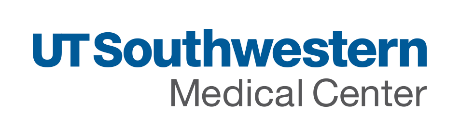 Qué esperar  Programe una cita para hacer una consulta por video con su proveedor.  Reciba las instrucciones de configuración antes de la consulta por medio de MyChart.  Configure la consulta en una computadora de escritorio o portátil, un teléfono (iOS o Android) o una tablet; su dispositivo debe tener cámara y micrófono, y debe tenerlos habilitados.  Inicie la sesión de su consulta por video aproximadamente 30 minutos antes de la hora de la cita.  Se le pedirá que confirme su información personal, incluyendo los medicamentos que toma y el copago, si corresponde.Se le enviará un “After Visit Summary” (Resumen posterior a la consulta) a la bandeja de entrada de MyChart con la información de su cita después de su consulta.  Antes de su consulta por video  Compruebe la velocidad de su conexión a Internet  Desde el dispositivo que usará y en el lugar donde estará durante la consulta, vaya a www.speedtest.net para comprobar la velocidad de su conexión a Internet. Se recomienda que se conecte a la red inalámbrica de su casa y se ubique cerca del enrutador inalámbrico para hacer la consulta.  Haga clic en “Go” (Iniciar) para comprobar la velocidad de descarga de su conexión a Internet.Verifique que tenga una velocidad mínima de descarga de 3.0 Mbps.  En dispositivos móviles y tablets (iOS y Android), descargue MyChartEn la tienda de aplicaciones de su dispositivo, busque MyChart.  Descargue la aplicación MyChart e instálela.Agregue UT Southwestern como “Organization” (Organización).Inicie sesión para hacer una prueba.  Atención: Si su dispositivo móvil ya cuenta con la aplicación de MyChart, por favor verifique que está utilizando la versión actualizada buscando MyChart en la tienda de aplicaciones de su dispositivo y seleccionando la opción de “actualizar” (update) de ser necesario.Nota: Puede acceder a MyChart desde el navegador de un dispositivo móvil en https://mychart.utsouthwestern.edu/mychart; sin embargo, la experiencia de usuario puede ser diferente, por lo tanto, se recomienda descargar la aplicación MyChart para dispositivos móviles.  Guía informativa sobre las consultas por video para pacientes  En dispositivos móviles y tablets (iOS y Android), descargue también la aplicación BlueJeans para hacer videoconferenciasEn la tienda de aplicaciones de su dispositivo, busque BlueJeans.  Descargue la aplicación e instálela.  Nota: No necesita tener una cuenta.  Comenzar la consulta por video (30 minutos antes de la cita)  En dispositivos móviles y tablets (iOS y Android)  Inicie sesión en la aplicación MyChart para dispositivos móviles.  Seleccione el ícono “Appointments” (Citas).  Seleccione la consulta por video en MyChart.  Seleccione y complete el proceso de registro electrónico, si aparece.  Seleccione el ícono de la cámara para comenzar su consulta por video.  Se cargará la aplicación BlueJeans para hacer videoconferencias y, según el dispositivo que tenga, recibirá varios mensajes para autorizar el uso de la cámara y del micrófono.Si su proveedor aún no se ha conectado, en la pantalla se mostrará que usted es la única persona en la reunión.  Para computadoras de escritorio y portátiles  Desde un navegador (se recomienda usar Chrome), inicie sesión en su cuenta de MyChart en https://mychart.utsouthwestern.edu/mychart.  Haga clic en el ícono “Appointments” (Citas), que aparece en el menú de arriba.Haga clic en “Appointments and Visits” (Citas y consultas) en el menú.Si aparece el botón “eCheck-in” (Registro electrónico), haga clic en él y complete todos los pasos.Haga clic en el botón “Details” (Información).Para comenzar la consulta por video, haga clic en el botón “Begin Video Visit” (Comenzar consulta por video); asegúrese de haber habilitado el permiso para usar la cámara y el micrófono.Si su proveedor no se ha conectado, en la pantalla se mostrará que usted es la única persona en la reunión.Nota: En algunos casos, no se le pedirá que descargue la aplicación BlueJeans en su computadora de escritorio o portátil para conectarse a la consulta por video. Si accede a MyChart desde Chrome, Firefox, Opera o Safari, se conectará a través del navegador web. Si usa Internet Explorer, podría recibir un mensaje que le indique que debe descargar la aplicación BlueJeans en su dispositivo. Cuando se complete la descarga, se lo dirigirá automáticamente a la consulta por video.  